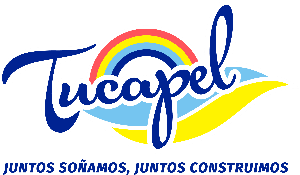 TIPO DE NORMADENOMINACION NORMANUMERO NORMAFECHA NORMAFECHA DE PUBLICACION EN EL DO O INDICACION DEL MEDIO Y FORMA DE PUBLICIDAD(SEGÚN ART 45 Y SIG LEY 19.980)TIENE ENFECTOS GENERALESFECHA ULTIMA ACTUALIZACION (DD/MM/AAAA) SI CORRESPONDE A ACTOS Y RESOLUCIONES CON EFECTOS GENERALESBREVE DESCRIPCION DEL OBJETO DEL ACTOENLACE A LA PUBLICACIONENLACE A LA MODIFICACIONDecretoAlcaldicio139002/05.2016Sitio web organizaciónNoNo aplicaAutoriza  pago fuera de plazo patente  Rol 4-40562enlaceNo aplicaDecretoAlcaldicio158319/05/2016Sitio web organizaciónNoNo aplicaOtorga patente Rol 4-40563enlaceNo aplica